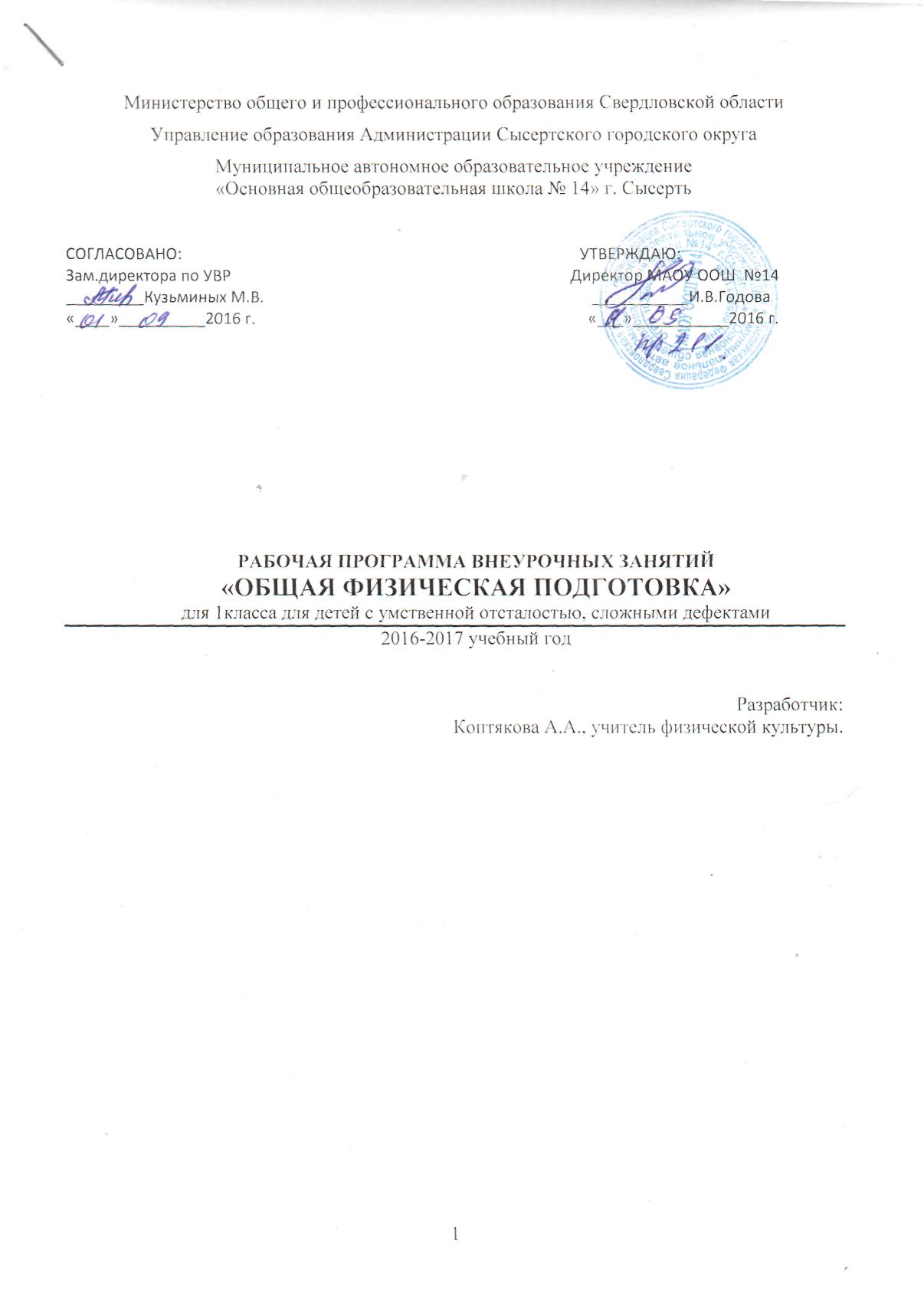 Пояснительная записка       Данная программа внеурочной деятельности  по общей физической подготовке (далее ОФП) составлена на основе ФГОС УО ПРИКАЗот 19 декабря 2014 г. N 1599об утверждении Федерального Государственного Образовательного Стандартаобразования обучающихся с умственной отсталостью(интеллектуальными нарушениями)и программы  образовательных школ И.А. Водянниковой, под редакцией С.М.Зверева, 1986 год.         Данная программа разработана для детей 1 класса. Темы и разделы выбраны с учетом имеющейся материальной базы и местных климатических условий и с учетом обучения детей с ОВЗ и детей инвалидов. Она предусматривает проведение теоретических занятий по каждому разделу, изучение и дальнейшее совершенствование специальных движений на практических занятиях. 	В соответствии с социально-экономическими потребностями современного общества, его дальнейшего развития, целью физического воспитания является содействие всестороннему развитию личности. Установка на всестороннее развитие личности предполагает овладение учащимися основами физической культуры, слагаемыми которой являются: крепкое здоровье, хорошее физическое развитие, оптимальный уровень двигательных способностей, знания и навыки в области физической культуры; мотивы и освоенные способы (умения) осуществлять физкультурно-оздоровительную и спортивную деятельность. Обоснование необходимости программы.Чтобы сделать ребенка умным и рассудительным,
сделайте его крепким и здоровым.
Ж.-Ж. РуссоПонятие «здоровье» - это не только отсутствие болезней и физических дефектов, но и состояние полного физического, душевного и социального благополучия человека. Поэтому здоровье школьника представляет собой критерий качества современного образования.В связи с ухудшением состояния здоровья детей охрана и укрепление здоровья детей и подростков является одним из основных направлений в деятельности школы.Причинами ухудшения состояния здоровья детей являются:перегрузка учебных программ;ухудшение экологической обстановки;недостаточное или несбалансированное питание;стрессовые воздействия;распространение нездоровых привычек.В связи с этим необходимо организовать образовательный процесс в школе с учетом психологического комфорта и ценности каждой индивидуальной личности, индивидуальных психофизических особенностей учащихся, предоставить возможность для творческой деятельности и самореализации личности, необходимо включить наряду с педагогической медико-профилактическую деятельность. Если все это будет учтено, то будет сохранено здоровье учащихся, сформированы навыки и позитивное отношение к здоровому образу жизни.ОФП - это не спорт, но без нее не обойтись ни в одном виде спорта. Поэтому для ребенка, которого каждый здравомыслящий родитель хотел бы приобщить к спорту, ОФП является фундаментом.ОФП - это система занятий физическими упражнениями, направленная на развитие всех физических качеств - выносливости, силы,  ловкости, гибкости, скорости в их гармоничном сочетании.ОФП - это способ развития или сохранения физических качеств, то есть внутреннего, физиологического, биохимического уровня.
Нередко взрослые люди недоумевают: откуда у детей столько энергии и жажды деятельности? Как они могут бегать и скакать дни напролет? Все закономерно. Самой природой заложено в детях такое поведение. Ребенок познает мир, развивается, организм растет, укрепляются мышцы, нарабатываются двигательные навыки и рефлексы. Достичь этого сидя на одном месте невозможно. Поэтому необходим наиболее физиологичный способ достижения этой цели - подвижные игры. Подвижная игра с правилами - это сознательная, активная деятельность ребенка, характеризующаяся точным и своевременным выполнением заданий, связанных с обязательными для всех играющих правилами. Увлекательное содержание, эмоциональная насыщенность игры побуждают ребенка к определенным умственным и физическим усилиям. Специфика подвижной игры состоит  в молниеносной, мгновенной ответной реакции ребенка на сигнал "Лови!", "Беги!", "Стой!" и др. Подвижная игра - незаменимое средство пополнения ребенком знаний и представлений об окружающем мире, развития мышления, смекалки, ловкости, сноровки, ценных морально-волевых качеств.Свободу действий дети младших классов реализуют в подвижных играх, которые являются ведущим методом формирования физической культуры. В педагогической науке подвижные игры рассматриваются как важнейшее средство всестороннего развития ребенка. Глубокий смысл подвижных игр в их полноценной роли в физической и духовной жизни, существующей в истории и культуре каждого народа. Подвижную игру можно назвать важнейшим воспитательным институтом, способствующим как развитию физических и умственных способностей, так и освоению нравственных норм, правил поведения, этнических ценностей общества.Цели и задачи программыЦель Программы: сформировать творческую, стремящуюся к сохранению физического, психического и нравственного здоровья ребенка с ОВЗ.Для достижения указанной цели решаются следующие задачи: Оздоровительные:укреплять здоровье и закаливать занимающихся; удовлетворять суточную потребность в физической нагрузке;ведение закаливающих процедур;укреплять и развивать дыхательный аппарат и организм детей;снимать физическую и умственную усталость.Образовательные:ознакомить учащихся с правилами самоконтроля, состояния здоровья на занятиях и дома;формировать правильную осанку;обучать дыхательным упражнениям;изучать комплексы физических упражнений с оздоровительной направленностью;формировать у обучающихся навыки здорового образа жизни.Развивающие:развивать и совершенствовать его физические и психомоторные качества, обеспечивающие высокую дееспособность; совершенствовать прикладные жизненно важные навыки и умения в ходьбе, прыжках, лазании, обогащение двигательного опыта физическими упражнениями.Воспитательные:прививать жизненно важные гигиенические навыки;содействовать развитию познавательных интересов, творческой активности и инициативы;стимулировать развитие волевых и нравственных качеств, определяющих формирование личности ребёнка; формировать умения самостоятельно заниматься физическими упражнениями.Личностные результаты включают овладение обучающимися жизненными и социальными компетенциями, необходимыми для решения практико-ориентированных задач и обеспечивающими становление социальных отношений обучающихся в различных средах.Личностные результаты освоения АООП должны отражать:1) осознание себя как гражданина России; формирование чувства гордости за свою Родину;2) формирование уважительного отношения к иному мнению, истории и культуре других народов;3) развитие адекватных представлений о собственных возможностях, о насущно необходимом жизнеобеспечении;4) овладение начальными навыками адаптации в динамично изменяющемся и развивающемся мире;5) овладение социально-бытовыми умениями, используемыми в повседневной жизни;6) владение навыками коммуникации и принятыми нормами социального взаимодействия;7) способность к осмыслению социального окружения, своего места в нем, принятие соответствующих возрасту ценностей и социальных ролей;8) принятие и освоение социальной роли обучающегося, формирование и развитие социально значимых мотивов учебной деятельности;9) развитие навыков сотрудничества с взрослыми и сверстниками в разных социальных ситуациях;10) формирование эстетических потребностей, ценностей и чувств;11) развитие этических чувств, доброжелательности и эмоционально-нравственной отзывчивости, понимания и сопереживания чувствам других людей;12) формирование установки на безопасный, здоровый образ жизни, наличие мотивации к творческому труду, работе на результат, бережному отношению к материальным и духовным ценностям;13) формирование готовности к самостоятельной жизни.Предметные результаты:Формирование установки на сохранение и укрепление здоровья, навыков здорового и безопасного образа жизни; соблюдение индивидуального режима питания и сна. Воспитание интереса к физической культуре и спорту, формирование потребности в систематических занятиях физической культурой и доступных видах спорта. Формирование и совершенствование основных двигательных качеств: быстроты, силы, ловкости и других. Формирование умения следить за своим физическим состоянием, величиной физических нагрузок, адекватно их дозировать. Овладение основами доступных видов спорта  в соответствии с возрастными и психофизическими особенностями обучающихся. Коррекция недостатков познавательной сферы и психомоторного развития; развитие и совершенствование волевой сферы. Воспитание нравственных качеств и свойств личности.Материально-техническая база для реализации программыМесто проведения:Спортивная площадка;Спортивный зал.Инвентарь:Волейбольные мячи;Баскетбольные мячи;Кегли или городки;Скакалки;Теннисные мячи;Малые мячи;Гимнастическая стенка;Гимнастические скамейки;Сетка волейбольная;Щиты с кольцами;Секундомер;Маты;Ракетки;Обручи.Методическое обеспечение образовательной программы.Формы занятий:групповые и индивидуальные формы занятий – теоретические, практические, комбинированные. Комбинированная форма используется чаще и включает теоретическую: беседу, инструктаж, просмотр иллюстраций – и практическую части: ОФП и игры;занятия оздоровительной направленности;праздники;эстафеты.Методы и приёмы учебно-воспитательного процесса:Эффективность реализации программы: информационно-познавательные (беседы, показ);творческие (развивающие игры);методы контроля и самоконтроля (самоанализ, тестирование, беседы).Организационно-методические рекомендацииВозраст детей: 1  класс.Занятия проводятся 1 раза в неделю по 35- 40 минут.Кол- занятий в год – 33.Занятия позволяют: поднять уровень физического здоровья среди детей младшего школьного возраста;развить логическое, пространственное и ассоциативное мышление при занятиях физической культурой;развить физические качества: ловкость, гибкость, сила, скорость, выносливость;сформировать мотивацию к занятиям физической культурой;подготовить детей к дальнейшим занятиям физической культурой и спортом.Календарно-тематическое планирование спортивного кружка по ОФП с элементами подвижных игр Список литературы:При составлении программы использованы следующие нормативные документы:Закон РФ «О физической культуре и спорте» от 29. 04. 1999г. №8.Национальная доктрина образования в Российской Федерации. Постановление Правительства РФ от 4.10.2000 г. №751;Обязательный минимум содержания начального образования. Приказ МО РФ от 19.05.1998г. № 1236;Детские подвижные игры. / Сост .В.И.Гришков. – Новосибирск: Новосибирское книжное издательство, 1992. Страковская В.Л. 300 подвижных игр для оздоровления детей от 1 года до 14 лет. – М.: Новая школа, 1994Хамзин Х. Сохранить осанку – сберечь здоровье. – М.: «Знание», 1980.Шефер И.В. Дружи с гимнастикой. – М.: Физкультура и спорт, 1976.Васильков Г.А. Гимнастика в режиме для школьников. Пособие для учителей и родителей. Изд.2-е, перераб. и доп. – М.: «Просвещение«, 1976.Глазырина Л.Д., Лопатик Т.А. Методика преподавания физической культуры: 1-4 кл.: Метод. пособие и программа.- М.: Гуманит. изд. Центр ВЛАДОС, 2002.-208с.- (Б-ка учителя начальной школы). Степанова О.А. Игра и оздоровительная работа в начальной школе: Методическое пособие для учителей начальной школы, воспитателей групп продленного дня, педагогов системы дополнительного образования и родителей. Серия «Игровые технологии»- М.:ТЦ Сфера, 2003. - 144с. Лях В.И., Зданевич А.А. Комплексная программа физического воспитания учащихся I – ХI классов, Москва, «Просвещение», 2008 год. Железняк Ю.Д., Портнов Ю.М. Спортивные игры: техника, тактика, методика обучения, М.: Издательский центр «Академия», 2002 год.ТемазанятияСодержание занятиядатадатаТемазанятияСодержание занятияпланфакт1Инструктаж по технике безопасности во время проведения занятий по физической культуре. Правила поведения в физкультурном зале. Игра на внимание «Запрещенное движение»2Игры на внимание «Класс, смирно!», «Запрещенное движение»3Игры «Море волнуется – раз», «Прыгай через ров»4Беседа о правильном режиме дня. Игра «Волк во рву». Челночный бег.5Комплекс ОРУ со скакалкой. Игра «Зайцы в огороде»6Игры «День – ночь», «Попрыгунчики – воробушки».7Игры «День – ночь», «Море волнуется – раз». Размыкание и смыкание приставными шагами, перестроение из колонны по одному в колонну по два.8Подвижные игры на свежем воздухе по выбору.9Предупреждение спорт, травм на занятиях. Строевые упражнения с перестроениями из колонны по одному в колонну по два. Игра «Салки», «Два мороза»10Игра «Класс, смирно», «День – ночь». Дыхательные упражнения.11Малые олимпийские игры с элементами бега, прыжков и метания мяча.12Игры «День – ночь», «Море волнуется – раз». Размыкание и смыкание приставными шагами, перестроение из колонны по одному в колонну по два.«Невод», «Гусеница».13Упражнение на гибкость. Акробатика. Перекаты. Группировка.. Игра «Два мороза»14Упражнение – пресс, отжимание. Построение и перестроение. Акробатика. Перекаты. Группировка.. Игра «Два мороза»15Прыжки на скакалке. Акробатика. Кувырок вперед, равновесие.16Построение и перестроение. Упражнение мост. Ходьба по гимнастической скамейке разными способами. Игры эстафеты с элементами акробатики.17Построение и перестроение. Ходьба по гимнастической скамейке разными способами.18Акробатика. Кувырок вперед, равновесие. Игра «Салки», «Стая».19Подвижные игры по выбору.20Игры-эстафеты с мячом. Основные перемещения в баскетболе. Стойка, повороты, остановка.21Игры «день – ночь», «Попрыгунчики – воробушки». 22Игра «Школа мяча». Техника ведения мяча. Игра «играй, играй. Мяч не теряй».23Игра «Школа мяча». Техника броска мяча в кольцо. Игры «Мяч в корзину», «попади в обруч». Бег с ускорением по прямой.24Техника передвижения. Ведения мяча с заданием. Применение различных стоек и передвижение в зависимости от действий. Игра «Метко в цель»25Ловля и передача большого баскетбольного мяча. «Играй, играй, мяч не потеряй».26Игра «Охотники и утки». Ловля, бросок, передача мяча.27Игра «Охотники и утки», ловля, бросок, передача мяча.28Прыжки в длину с места. Игра «Прыжки по полоскам». Бег с ускорением.29Прыжки. Прыжковые упражнения. Прыжки в высоту через веревочку. Игра «Зайцы в огороде», «Пятнашки»30Силовая подготовка. Пресс, подтягивание. Упражнение со скакалкой. Игра «Удочка»31Игры «День – ночь», «Море волнуется – раз». Размыкание и смыкание приставными шагами, перестроение из колонны по одному в колонну по два.32Бег. Беговые упражнения. Игра «Прыгай через ров».33Игра «Салки с мячом», «Кто дальше бросит». Метание большого и малого мяча в цель.